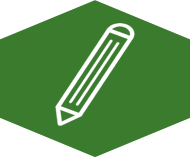 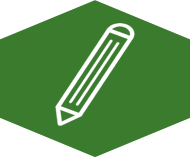 Watch the video. Jot down your thoughts about the use of instructional adaptations.We have a student who isn’t responding to his current reading intervention, so we know that we need to intensify intervention for him. The intervention program is evidence-based and targets the right skills, but the teacher guide is a little vague about how the interventionist should deliver the content. We think we can adapt the program by doing a better job incorporating principles of explicit instruction into the program materials._______________________________________________________________________________________________________________________________________________________________________________________________________________________________________________________________________________________________________________________________________________________________________________________________________________________________________________________________________________________________________________________________________________________________________________________________________________________________________________________________________________________________________________________________________________________________________________________________________________________________________________________________________________________________________________________________________________________________________________________________________________________________________________________________________________________________________________________________________